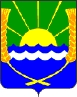 АДМИНИСТРАЦИЯ КРАСНОСАДОВСКОГО СЕЛЬСКОГО ПОСЕЛЕНИЯПОСТАНОВЛЕНИЕот 07.04.2023 №41/6п. Красный СадО внесении изменений в постановление АдминистрацииКрасносадовского сельского поселения от 21.11.2018 №92/7«Об утверждении муниципальной программы Красносадовского сельского поселения «Развитие культуры Красносадовского сельского поселения»В соответствии с постановлениями Администрации Красносадовского сельского поселения от 17.10.2018г.  № 86/1 «Об утверждении Порядка разработки, реализации и оценки эффективности муниципальных программ Красносадовского сельского поселения», от 17.10.2018г. №86/2 «Об утверждении Перечня муниципальных программ Красносадовского сельского поселения», Решением Собрания депутатов Красносадовского сельского поселения Азовского района от 27.12.2022 № 60 «О бюджете Красносадовского сельского поселения Азовского района на 2023 год и плановый период 2024 и 2025 годов», Администрация Красносадовского сельского поселения  ПОСТАНОВЛЯЕТ:1. В постановление Администрации Красносадовского сельского поселения от 21.11.2018г. №92/7 «Об утверждении муниципальной программы Красносадовского сельского поселения «Развитие культуры Красносадовского сельского поселения»  внести следующие изменения:	1.1. В приложении  к постановлению администрации Красносадовского сельского поселения от 21.11.2018г. № 92/7 пункт «Ресурсное обеспечение муниципальной программы» изложить в новой редакции:1.2. В приложении  к постановлению администрации Красносадовского сельского поселения от 21.11.2018г. № 92/7 пункт «Ресурсное обеспечение подпрограммы» изложить в новой редакции:1.3. Приложения №3, 4  к постановлению администрации Красносадовского сельского поселения от 21.11.2018г. № 92/7 изложить в новой редакции согласно приложениям к настоящему постановлению.2.  Настоящее Постановление вступает в силу со дня его официального обнародования и подлежит размещению на официальном сайте Администрации Красносадовского сельского поселения www.krasnosadovskoe.ru.4. Контроль за исполнением данного постановления оставляю за собой.              Глава Администрации Красносадовского сельского поселения                                           Н.П.Пивненко    Приложение к постановлению администрацииКрасносадовского сельского поселенияот 07.04.2023 №41/6«Приложение № 3к муниципальной программе Красносадовского сельского поселения «Развитие культуры Красносадовского сельского поселения»РАСХОДЫместного бюджета на реализацию муниципальной программы Красносадовского сельского поселения «Развитие культуры Красносадовского сельского поселения»		Приложение № 4к муниципальной программе Красносадовского сельского поселения «Развитие культуры Красносадовского сельского поселения»РАСХОДЫна реализацию муниципальной программы Красносадовского сельского поселения «Развитие культуры Красносадовского сельского поселения»Ресурсное обеспечение муниципальной программы–Общий объём бюджетных ассигнований на реализацию муниципальной программы из средств бюджета сельского поселения составляет – 68074,6 тыс. рублей, в том числе:2019 год – 5722,5 тыс. рублей;2020 год – 5939,4 тыс. рублей;2021 год – 6325,3 тыс. рублей;2022 год – 6784,5 тыс. рублей;2023 год – 7378,1  тыс. рублей;2024 год – 5298,5  тыс. рублей;2025 год – 4281,3  тыс. рублей;2026 год – 5269,0  тыс. рублей;2027 год – 5269,0  тыс. рублей;2028 год – 5269,0  тыс. рублей;2029 год – 5269,0  тыс. рублей; 2030 год – 5269,0  тыс. рублей.Ресурсное обеспечение подпрограммы–Общий объём бюджетных ассигнований на реализацию подпрограммы из средств бюджета сельского поселения составляет – 68074,6 тыс. рублей, в том числе:2019 год – 5722,5 тыс. рублей;2020 год – 5939,4 тыс. рублей;2021 год – 6325,3 тыс. рублей;2022 год – 6784,5 тыс. рублей;2023 год – 7378,1  тыс. рублей;2024 год – 5298,5  тыс. рублей;2025 год – 4281,3  тыс. рублей;2026 год – 5269,0  тыс. рублей;2027 год – 5269,0  тыс. рублей;2028 год – 5269,0  тыс. рублей;2029 год – 5269,0  тыс. рублей; 2030 год – 5269,0  тыс. рублей.Номер и наименование подпрограммы, основного мероприятияподпрограммыОтветственный исполнитель, соисполнители, участникиКод бюджетной классификации расходовКод бюджетной классификации расходовКод бюджетной классификации расходовКод бюджетной классификации расходовОбъем расходов, всего (тыс. рублей)В том числе по годам реализации муниципальной программыВ том числе по годам реализации муниципальной программыВ том числе по годам реализации муниципальной программыВ том числе по годам реализации муниципальной программыВ том числе по годам реализации муниципальной программыВ том числе по годам реализации муниципальной программыВ том числе по годам реализации муниципальной программыВ том числе по годам реализации муниципальной программыВ том числе по годам реализации муниципальной программыВ том числе по годам реализации муниципальной программыВ том числе по годам реализации муниципальной программыВ том числе по годам реализации муниципальной программыНомер и наименование подпрограммы, основного мероприятияподпрограммыОтветственный исполнитель, соисполнители, участникиГРБСРзПрЦСРВРОбъем расходов, всего (тыс. рублей)20192020202120222023202420252026202720282029203012345678910111213141516171819Муниципальная программа «Развитие культуры Красносадовского сельского поселения»всегов том числе: Администрация Красносадовского сельского поселения––––68074,65722,55939,46325,36784,57378,15298,54281,35269,05269,05269,05269,05269,0Муниципальная программа «Развитие культуры Красносадовского сельского поселения»всегов том числе: Администрация Красносадовского сельского поселения951–––Подпрограмма 1 «Развитие культуры»Администрация Красносадовского сельского поселения951–––68074,65722,55939,46325,36784,57378,15298,54281,35269,05269,05269,05269,05269,0Основное мероприятие 1.1. Финансовое обеспечение деятельности муниципального учреждения культуры МБУК «СДК п.Красный Сад»Администрация Красносадовского сельского поселения9510801101002859061168074,65722,55939,46325,36784,57378,15298,54281,35269,05269,05269,05269,05269,0Наименование муниципальной программы, номер и наименование подпрограммыИсточники финансированияОбъем расходов,всего(тыс. рублей)В том числе по годам реализациимуниципальной программыВ том числе по годам реализациимуниципальной программыВ том числе по годам реализациимуниципальной программыВ том числе по годам реализациимуниципальной программыВ том числе по годам реализациимуниципальной программыВ том числе по годам реализациимуниципальной программыВ том числе по годам реализациимуниципальной программыВ том числе по годам реализациимуниципальной программыВ том числе по годам реализациимуниципальной программыВ том числе по годам реализациимуниципальной программыВ том числе по годам реализациимуниципальной программыВ том числе по годам реализациимуниципальной программыНаименование муниципальной программы, номер и наименование подпрограммыИсточники финансированияОбъем расходов,всего(тыс. рублей)201920202021202220232024202520262027202820292030123456789101112131415Муниципальная программа Красносадовского сельского поселения «Развитие культуры Красносадовского сельского поселения»всего 68074,65722,55939,46325,36784,57378,15298,54281,35269,05269,05269,05269,05269,0Муниципальная программа Красносадовского сельского поселения «Развитие культуры Красносадовского сельского поселения»местный бюджет67758,65722,55939,46009,36784,57378,15298,54281,35269,05269,05269,05269,05269,0Муниципальная программа Красносадовского сельского поселения «Развитие культуры Красносадовского сельского поселения»безвозмездные поступления в местный бюджет 316,0––316,0–––––––––Муниципальная программа Красносадовского сельского поселения «Развитие культуры Красносадовского сельского поселения»в том числе за счет средств:–––––––––––––Муниципальная программа Красносадовского сельского поселения «Развитие культуры Красносадовского сельского поселения»федерального бюджета–––––––––––––Муниципальная программа Красносадовского сельского поселения «Развитие культуры Красносадовского сельского поселения»областного бюджета316,0––316,0–––––––––Муниципальная программа Красносадовского сельского поселения «Развитие культуры Красносадовского сельского поселения»внебюджетные источники–––––––––––––Подпрограмма 1«Развитие культуры»всего68074,65722,55939,46325,36784,57378,15298,54281,35269,05269,05269,05269,05269,0Подпрограмма 1«Развитие культуры»местный бюджет67758,65722,55939,46009,36784,57378,15298,54281,35269,05269,05269,05269,05269,0Подпрограмма 1«Развитие культуры»безвозмездные поступления в местный бюджет 316,0––316,0–––––––––Подпрограмма 1«Развитие культуры»в том числе за счет средств:–––––––––––––Подпрограмма 1«Развитие культуры»федерального бюджета–––––––––––––Подпрограмма 1«Развитие культуры»областного бюджета316,0––316,0–––––––––Подпрограмма 1«Развитие культуры»внебюджетные источники–––––––––––––